Правила здорового способу життяРаціональне харчуванняВідмова від шкідливих звичок (куріння, вживання алкоголю та наркотиків)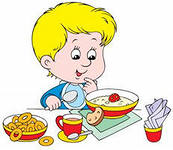 Особиста гігієнаРухова активністьЗагартовування організму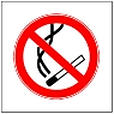 Позитивні емоціїІнтелектуальний розвиток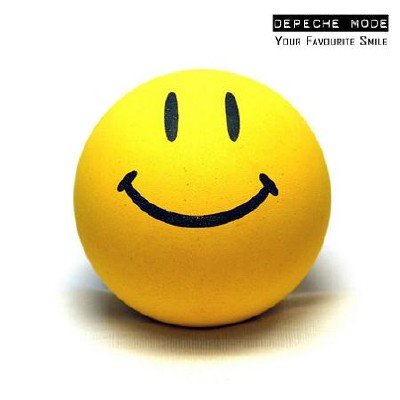 Розпорядок дня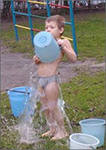 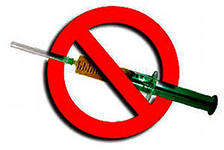 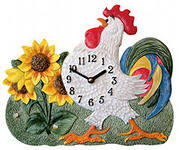 Шляхи передачі ВІЛПопадання інфекційної крові у кров здорової людиниВикористання нестерелізованого медичного інструментуПереливання інфекційної крові або пересадка органів і тканинВід інфікованої матері до дитини під час вагітності, пологів, годування груддю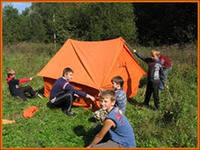 Статевий 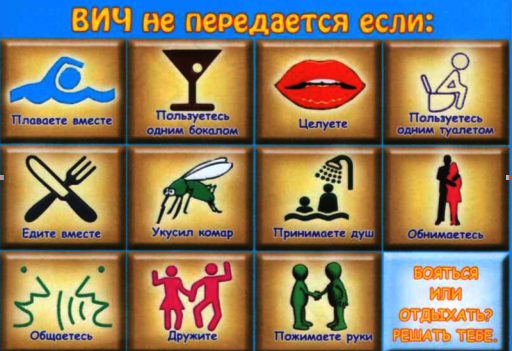 